The 17th ANNUAL BORDENTOWN ELKS LODGE 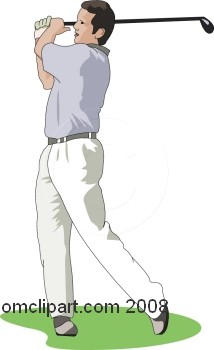 AL (COACH) FANELLIMYSTERY GOLF TRIPRESCHEDULEDFRIDAY, July 17, 2020Cost: $130 (limited to 80 golfers)Includes golf, cart, shirt, refreshments, dinner, prizes, transportationPayment due by April 10  Checks payable to BPOE #2085 or through Venmo to adilemme@comcast.netEvent Schedule: 9:00 am- register, breakfast10 am – depart lodge for course, beer, water, soda on bus11:30-1:00 pm- lunch (not provided)1 pm – shotgun start6 pm – prizes, dinner & hors d’oeuvres at clubhouse7:30 pm – depart for lodgeContact: Tony DiLemme 280-1320, Richie Proc 585-3612, Dave Goebel 298-0326, Anthony Cenneno 313-5182, Skippy Marosovitz 658-5628Email: adilemme@comcast.netName _______________			Phone # __________________Email ________________			Shirt size _________________